Zespół Szkół Samochodowych
im. Gen. Stefana Roweckiego „Grota”
ul. Kilińskiego 24a 44-122 GLIWICE 
tel.fax: (+48) 32 231 49 11; (+48) 32 230 19 93
www.zssam-gliwice.pl;    e-mail: sekretariat@zss.gliwice.eu 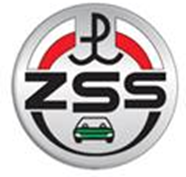 KLAUZULA INFORMACYJNAROZPOWSZECHNIANIE WIZERUNKUZgodnie z art. 13 Rozporządzenia Parlamentu Europejskiego i Rady (UE) 2016/679 z dnia 27 kwietnia 2016 r. w sprawie ochrony osób fizycznych w związku z przetwarzaniem danych osobowych i w sprawie swobodnego przepływu takich danych oraz uchylenia dyrektywy 95/46/WE (4.5.2016 L 119/38 Dziennik Urzędowy Unii Europejskiej PL) zwanego dalej rozporządzeniem 2016/679 RODO informuję, że: Administrator Administratorem przetwarzanych danych osobowych jest: Zespół Szkół Samochodowych im. Gen. S. Roweckiego „Grota” w Gliwicach, reprezentowany przez Dyrektora jednostki mający swoja siedzibę przy ul. Kilińskiego 24a 
44-122 GliwiceInspektor ochrony danych Administratora Kontakt z Inspektorem Ochrony Danych Osobowych pod adresem e-mail: iod@zssam-gliwice.plCel i podstawa przetwarzaniaDane osobowe w postaci wizerunku są przetwarzane celach promujących jednostkę, na podstawie art. 6 ust. 1 lit. a rozporządzenia 2016/679Odbiorcy danychOdbiorcami danych osobowych jest każda osoba, która będzie przeglądała zdjęcia i filmy w miejscu ich publikacji przez AdministratoraOkres przechowywania danych osobowychDane osobowe będą przechowywane i rozpowszechniane wyłącznie przez okres obowiązywania zgody na rozpowszechnianie wizerunkuPrawa osób, których dane dotyczą.Informujemy, że przysługuje Pani/Panu prawo do żądania od Administratora:dostępu do swoich danych osobowych i otrzymania ich kopiipoprawiania i uzupełniania swoich danych osobowychusunięcia danych przetwarzanych na podstawie zgody (cofnięcie zgody nie będzie miało wpływu na zgodność z prawem przetwarzania, którego dokonano na podstawie zgody przed jej cofnięciem)przenoszenia danych osobowychograniczenia przetwarzania danychwniesienia skargi do organu nadzorczego – Prezesa Urzędu Ochrony Danych Osobowych Informacje dodatkowedane osobowe mogą zostać przekazane do państw trzecich w związku z ich rozpowszechnianiem na portalach społecznościowych tj. FACEKOOK,Zgodę można wycofać w dowolnym momencie w formie oświadczenia, które można złożyć w sekretariacie jednostki, co uniemożliwi dalsze rozpowszechniania wszelkich zdjęć i filmów z wyłączeniem sytuacji, w których wizerunek Państwa i Państwa dzieci stanowi jedynie szczegół całości takiej jak zgromadzenie, krajobraz, publiczna impreza  podane dane osobowe nie będą poddawane zautomatyzowanemu podejmowania decyzji, w tym profilowaniu. 